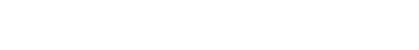 Cooran station platform upgradeAugust to December 2018Queensland Rail is upgrading and modernising the platform at Cooran station to improve facilities for customers. This is part of a $4 million project to upgrade platforms at three Sunshine Coast line stations, replacing them with more durable, high level structures.Works will be undertaken in two stages to ensure there are no impacts on services and will commence in mid-August for approximately four months.Initially, installation of safety fencing and removal of existing scaffolding will be carried out at night while there are no services operating, to minimise impact for our customers.Overview of workEvery effort will be made to carry out these works with minimal disruption and we apologise to our customers and the community for any inconvenience.For further information, call 13 16 17 or email communityengagement@qr.com.auWe are moving towards paperless notifications about noise and works. You will still see paper notices as we transition to the new system. Sign up at: queenslandrail.com.au/EmailNotification or contact us if you prefer to receive paper copies.LocationDates and hours of workType of work and impactsCooran stationMonday 13 to Friday 17 August 9pm to 4am (each night)Installation of safety fencing and removal of existing platform structure which requires the use of heavy machinery with flashing lights and reversing beepers.Cooran stationFrom Monday 23 August for approximately four months (weather and construction conditions permitting)6.30am to 6.30pm (Monday to Saturday*)*Works may be undertaken at night and on Sundays, however this will be determined by the construction schedule.Replacement of the platform structure including the installation of a new shelter, upgraded lighting and security camerasThe use of heavy machinery including excavators, loaders, crane and trucks with flashing lights and reversing beepersVehicles and machinery will access the works area via the Cooran station carpark.